第１回「ふじね軽トラ市」出店者募集要項１　開催日時　　令和３年７月25日（日）午前10時～午後１時２　開催場所　　藤根地区交流センター　ふじねグラウンド３　目　　的　　軽トラックの荷台で農家の野菜や果物、手工芸品等の販売を行い、消費者、生産者、商工業者等の相互交流を深めるとともに、賑わいの創出、産業振興及び地産地消を目的に、「ふじね軽トラ市」を開催する。４　出店料及び出店条件等　(1) 出店料は無料です。　(2) 飲食関係の販売については、イベント等での臨時営業許可や移動食品の営業許可証を取っている方に限ります。（申込書と一緒に許可証等の写しを提出してください。）　(3) 出店車両は、軽トラックがない場合は軽自動車でも可能です。　(4) 出店申込者が多い場合は藤根地区の申込者を優先する場合があります。５　募集台数　　軽トラック40台６　申込締切　　令和３年６月30日（水）７　参加申込方法　　出店申込書に必要事項をご記入のうえ、郵送、ＦＡＸ、メールで申込んで下さい。　　藤根自治振興会ホームページから様式をダウンロードできます。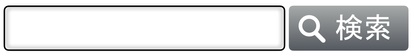 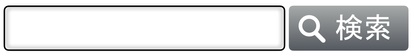 　　ホームページアドレス　kitakami-fujine.com８　申込先　　ふじね軽トラ市実行委員会　　　藤根地区交流センター内　　　住所　〒024-0334　北上市和賀町藤根14-147-3　　　TEL･FAX　0197-73-5299　　　Ｅ-mail：fujine-kc@wtv-net.jp≪留意事項≫　①　出店者は主催者の指示に従ってください。　②　出店場所は主催者が指定します。　③　食品衛生法及び営業に必要な許可等は、出店者個々で対応願います。　④　電気、水道は供給できかねます。必要な場合は持ち込みとなります。　⑤　販売品目の変更をする場合は、あらかじめ事務局にお知らせ下さい。　⑥　主催者側では、出店品目、価格等にかかる調整を行いません。　⑦　感染症対策等（消毒液設置、マスク着用、体調管理など）のご協力をお願いします。　⑧　飲食関連の出店者におかれましては、食べ物はテイクアウト（持ち帰り）販売とし、敷地内での食事は禁止にします。　⑨　出店に関する事故等について主催者は一切責任を負いかねます。　⑩　お客様からクレーム等があった場合は、直接関係出店者にその内容等をお伝えし改善をお願いする場合もありますのでよろしくお願いします。　⑪　営業終了時には、周辺の清掃をお願いします。※新型コロナウイルス感染状況により、急遽中止にする場合があります。